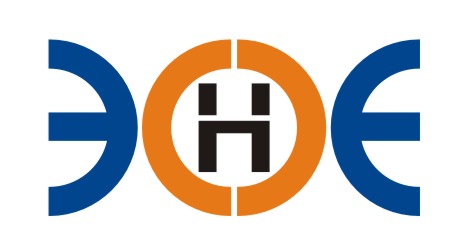 НЕКОММЕРЧЕСКОЕ ПАРТНЕРСТВО«ЭКСПЕРТНЫЕ ОРГАНИЗАЦИИ ЭЛЕКТРОЭНЕРГЕТИКИ»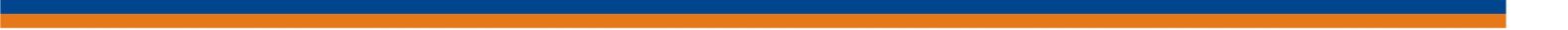 ПРОТОКОЛ № 19/2016-ЭС заседания Экспертного Совета Некоммерческого партнерства «Экспертные организации электроэнергетики»(далее – Партнерство)Санкт-Петербург «21» декабря2016 г.	Начало заседания: 15:00 часов ПРИСУТСТВОВАЛИ 7 из 9 членов Экспертного Совета с правом голоса:Заир-Бек Андрей Измаилович - Президент;Рысс-Березарк Сергей Алексеевич;Лаппо Василий Иванович;Любо Игорь Александрович;Дмитренко Артем Викторович;Монахов Михаил Алексеевич;Геращенко Алексей Владимирович;Юденков Дмитрий Юрьевич - секретарь заседания.Кворум имеетсяПовестка дня:О принятии в состав Партнерства ООО «ГлавСтройПроект».О выдаче Свидетельства о допуске ООО «Оптимизация строительных процессов».О замене Свидетельства о допуске ООО «Блочные котельные-Технологии».1. По первому вопросу повестки дня:слушали Юденкова Д.Ю., который предложил на основании предоставленного заявления о приеме в члены Партнерства и проверки документов, принять в состав Партнерства:Решили: принять ООО «ГлавСтройПроект» в состав Партнерства 21 декабря 2016 года. Считать ООО «ГлавСтройПроект» членом Партнерства, с внесением данных в реестр членов Партнерства и выдачей Свидетельства о допуске к работам по подготовке проектной документации, которые оказывают влияние на безопасность объектов капитального строительства, с момента оплаты взноса в Компенсационный фонд.Итоги голосования: принято единогласно.2. По второму вопросу повестки дня: слушали Юденкова Д.Ю., который предложил, в связи с поступлением взноса в Компенсационный фонд Партнерства, выдать Свидетельство о допуске к определенному виду или видам работ, которые оказывают влияние на безопасность объектов капитального строительства следующей организации:Решили:  Выдать Свидетельство о допуске указанной организации с началом срока действия  21 декабря 2016 года.Итоги голосования:  принято единогласно.3.  По третьему вопросу повестки дня: слушали Юденкова Д.Ю., который предложил, на основании предоставленного заявления о замене свидетельства о допуске к работам по подготовке проектной документации, которые оказывают влияние на безопасность объектов капитального строительства, в связи с изменением минимальной суммы лимита ответственности, заменить Свидетельство о допуске следующей организации:Решили: заменить Свидетельство о допуске указанной организации.Итоги голосования: принято единогласно.Президент Партнерства 		_____________________		А.И. Заир-Бек Секретарь                                        _____________________	  Д.Ю.  Юденков	№ п/пНаименованиеИННОГРН1Общество с ограниченной ответственностью «ГлавСтройПроект»78071419011167847419376	№ п/пНаименованиеИННОГРН1Общество с ограниченной ответственностью «Оптимизация строительных процессов»78112071821157847203909№п/пНаименованиеИННОГРННомер и начало действия ранее выданного Свидетельства1.ООО «Блочные котельные-Технологии»66702761001096670035461Свидетельство № 0204-064-04/2010-СРО-П-080 от 14.10.2011 г.